Presseinformation»Uferschnee« von Wolfgang BortlikMeßkirch, Februar 2019Großdeal in Kleinbasel
Wolfgang Bortlik veröffentlicht den dritten Fall für den skurrilen Hobbydetektiv Melchior FischerZum BuchAm Kleinbasler Rheinufer, auf der neuen Vergnügungsmeile in der Nähe des Hafens, liegt ein Toter. Offenbar ein Drogenkurier. Doch wo ist das Kokain, das er via Schiff nach Basel gebracht hat? Zweieinhalb Kilo davon befinden sich jedenfalls im Besitz des Taugenichts Jari, dem neuen Freund von Rebecca, Tochter des Schönwetter-Detektivs Melchior Fischer. Als Jari und Rebecca von zwei mysteriösen Männern bedroht werden, kann Fischer nicht umhin, sich mit seinen bescheidenen ermittlerischen Fähigkeiten einzumischen. Hilfe erhält er dabei von seinem Fußballkumpel, Kommissär Franz Gsöllpointner von der Basler Kriminalpolizei, der allerdings schon allerhand um die Ohren hat. Denn in der Stadt Basel häufen sich die Skandale im Polizeikorps und der Ruf der »Schugger« scheint ruiniert. So kommt Fischer der Sache schneller als sein Spezi auf die Spur. Der Fall reicht in allerhöchste Sphären: Ein geheimnisvoller Drogenbaron aus besten Kreisen sowie Finstermänner aus einer Muckibude treiben ihr Unwesen. Aber nicht nur Kokain verseucht die Stadt Basel …Der AutorWolfgang Bortlik wurde 1952 in München geboren und lebt seit Langem in der Schweiz, momentan in Riehen bei Basel. Viele Jahre war er als Buchhändler, Rezensent und Sportdichter für die NZZ am Sonntag tätig, seit seinem Ruhestand schreibt er nur noch. Seine Liebe zum Buch zeigt sich auch durch sein Engagement bei der Riehener Literaturinitiative Arena, wo er dem Vorstand angehört. Seine Freizeit widmet er seiner Nachkommenschaft und dem Fußball.Uferschnee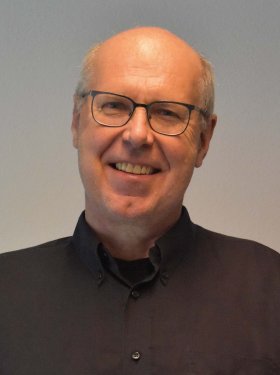 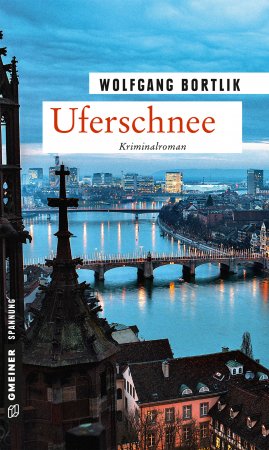 Wolfgang Bortlik251 SeitenEUR 14,00 [D] / EUR 14,40 [A]ISBN 978-3-8392-2365-9Erscheinungstermin: 13. Februar 2019 (Copyright Portrait: © Rolf Spriessler)Kontaktadresse: Gmeiner-Verlag GmbH Petra WendlerIm Ehnried 588605 MeßkirchTelefon: 07575/2095-153Fax: 07575/2095-29petra.wendler@gmeiner-verlag.dewww.gmeiner-verlag.deAnforderung von Rezensionsexemplaren:Wolfgang Bortlik »Uferschnee«, ISBN 978-3-8392-2365-9Absender:RedaktionAnsprechpartnerStraßeLand-PLZ OrtTelefon / TelefaxE-Mail